Národný projekt: Vysoké školy ako motory rozvoja vedomostnej	spoločnostiAktivita: Posúdenie efektívnosti študijných programov vysokých škôlEtapa č. 1.1.6.Implementácia odporúčaní pre Inováciepopis implementácie inovatívnej metódy vzdelávaniaAutorka: Ľudmila Maceková	            Technická Univerzita v košiciachPredmet: Digitálne televízne systémyŠtudijné programy: Infoelektronika, Multimediálne telekomunikácieInovatívna metóda: Tímový študentský projekt - ANKETA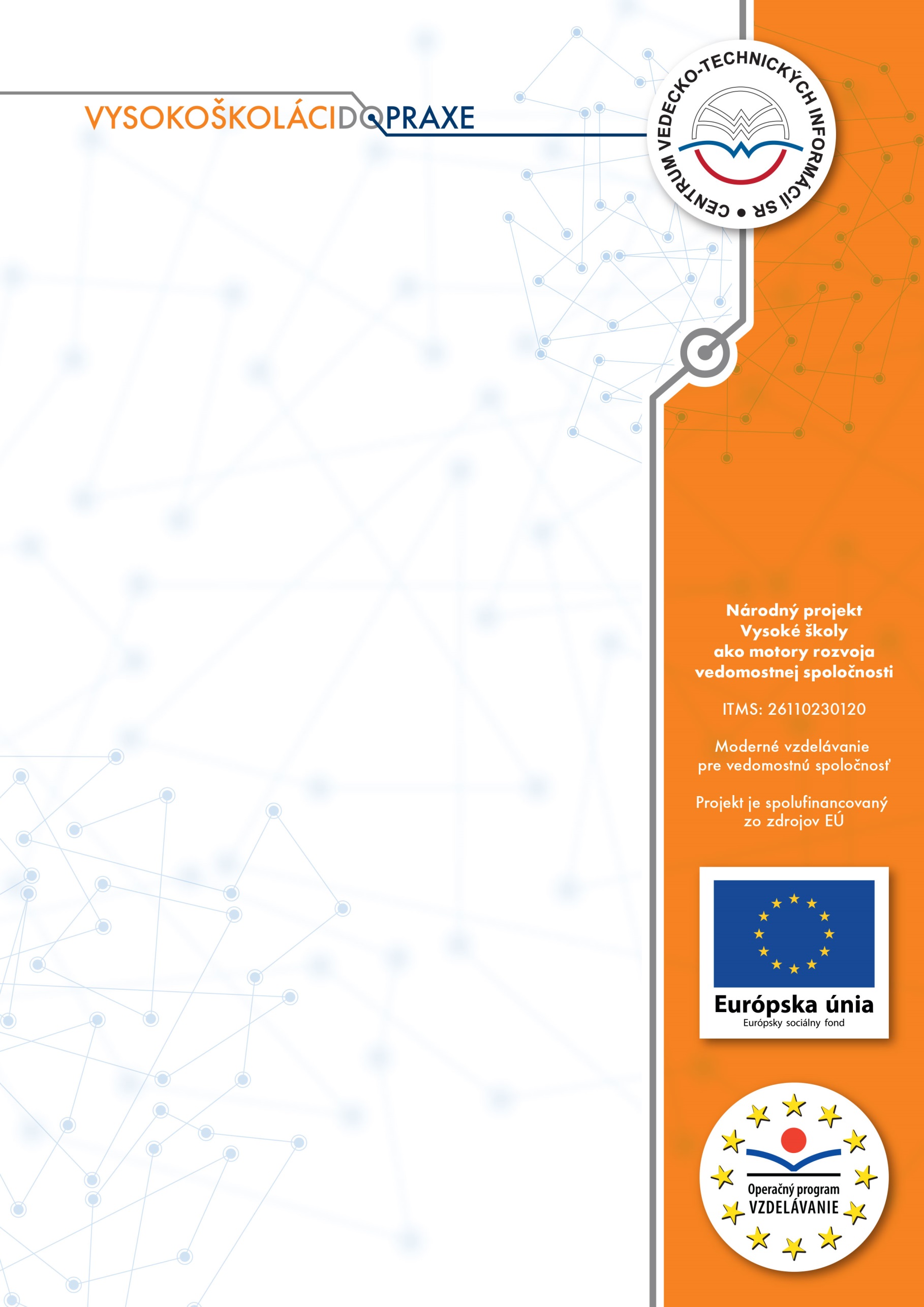 ANKETAProsím opíšte krátko Váš názor na prínos práce vo dvojici / trojici na práve ukončenom zadaní (ide o prínos pre Vás).Ak máte problém to opísať, môžete hneď preskočiť na konkrétne otázky ďalej.Prosím, vyjadrite sa k nasledujúcim otázkam. A to formou „áno“ „nie“, príp. aj viacerými slovami. Ak sa neviete vyjadriť, ponechajte prázdne miesto.Máte pocit, že práca na Vašom zadaní uskutočňovaná vo dvojici (ide práve o tú spoluprácu vo dvojici, resp. v malom tíme) Vám pomohla aspoň trochu rozvinúť nasledujúce kompetencie?IntelektSchopnosť identifikovať a riešiť problémy: Analytické myslenie:Intelektuálna výkonnosť:Zvedavosť:Manažment informácií:Všeobecné znalosti a rozhľad, koncepčné myslenie:Adaptabilita:Učenie sa za pochodu: Flexibilita:Vytváranie novéhoTvorivosť: OrganizovanieOrganizovanie a plánovanie, nastavovanie priorít: Motivovanie iných: Ďalšie:Komunikácia:Porozumenie inýmAktívne počúvaniePresvedčivosť a argumentačné schopnostiAsertivitaSchopnosť spolupráce:Obratnosť vo vzťahoch:Schopnosť správne (sa) rozhodovaťOrientácia na výsledkySebapoznanieKomplikácie(áno – aké /nie)Vyjadrite sa o Vašom vlastnom pôsobení v skupine/dvojici – ako prebiehalo, čo vnímate ako svoj prínos pre skupinu, svoje limity, a svoje možnosti ich prekonania.Uveďte krátky opis Vašej vlastnej predstavy takéhoto spôsobu spolupráce,  čo a prečo Vám nevyšlo podľa týchto predstáv, nápady na úspešnejší postup v budúcnosti, a podobne.